		                  บันทึกข้อความ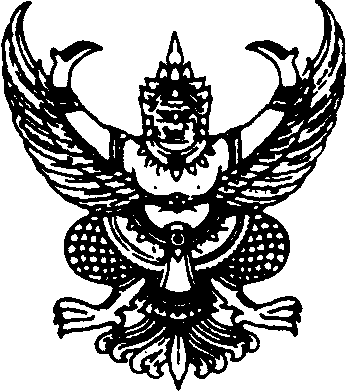 ส่วนราชการ  คณะมนุษยศาสตร์ ภาควิชาภาษาไทย  โทร. ๒๐๔๙                                                   .                                 ที่    อว ๐๖๐๓.๐๓.๐๗/                                 วันที่       พฤศจิกายน  ๒๕๖๓                            .                                             .เรื่อง  ขอส่งสรุปผลโครงการสัมมนาก่อน-หลังฝึกงานสหกิจศึกษา (ก่อนสหกิจศึกษา)                               .                                                .                   .เรียน   คณบดีคณะมนุษยศาสตร์  		ตามที่ ภาควิชาภาษาไทย คณะมนุษยศาสตร์ ได้จัดโครงการสัมมนาก่อน-หลังฝึกงานสหกิจศึกษา (ก่อนสหกิจศึกษา) รหัสโครงการ NU-มน-๐๒-๐๖๘ ในวันศุกร์ที่ ๓๐ ตุลาคม ๒๕๖๓ เวลา ๑๓.๓๐-๑๖.๓๐ น. ณ ห้อง HU ๑๓๐๗  อาคารคณะมนุษยศาสตร์ ตามความทราบแล้วนั้น		ภาควิชาฯ ได้ดำเนินการโครงการดังกล่าวเสร็จเรียบร้อยแล้ว จึงขอส่งสรุปผลประเมินโครงการฯ  ดังรายละเอียดที่แนบมาพร้อมนี้จึงเรียนมาเพื่อโปรดพิจารณา                   (ดร.สายหยุด  บัวทุม)                    ผู้รับผิดชอบโครงการบทสรุปสำหรับผู้บริหารตามแผนปฏิบัติการประจำปีงบประมาณ พ.ศ.2564 คณะมนุษยศาสตร์ มหาวิทยาลัยนเรศวรส่วนที่ 1 ข้อมูลโครงการโครงการสัมมนาก่อน-หลังฝึกงานสหกิจศึกษา (ก่อนสหกิจศึกษา) รหัสโครงการ NU-มน-๐๒-๐๖๘ ของ ภาควิชาภาษาไทย  มีผู้รับผิดชอบโครงการคือ ผศ.ดร.ณรงค์กรรณ  รอดทรัพย์  และ ดร.สายหยุด  บัวทุม มีวัตถุประสงค์เพื่อให้นิสิตชั้นปีที่ 4 รับทราบข้อมูลของหน่วยงานต่าง ๆ และทราบแนวทางการปฏิบัติรวมถึงการกรอกเอกสารต่าง ๆ และเพื่อให้นิสิตชั้นปีที่ 4 ได้พบกับอาจารย์นิเทศก์ประจำสถานที่ฝึกงาน โดยมีกลุ่มเป้าหมาย คือ นิสิตชั้นปีที่ 4 ดำเนินโครงการในวันที่ 30 ตุลาคม 2563  ณ ห้อง HU1307 ได้รับจัดสรรงบประมาณจำนวน  1,500 บาท ใช้งบประมาณจริงจำนวน 1,500 บาท มีวิธีการดำเนินโครงการโดยการสัมมนาให้ความรู้เกี่ยวกับการเตรียมตัวออกฝึกสหกิจศึกษาโดยวิทยากรผู้เชี่ยวชาญ และนิสิตพบกับอาจารย์นิเทศก์สหกิจ 	การประเมินผลโครงการใช้วิธีสังเกตจากการเข้าร่วมสัมมนาและใช้แบบสอบถามพบว่านิสิตเข้าร่วมการสัมมนาเกินเป้าที่ตั้งไว้ และผลการสำรวจโดยใช้แบบสอบถามสรุปผลได้  4.63  ดีมาก	โครงการดังกล่าวเป็นโครงการเพื่อเตรียมความพร้อมสำหรับนิสิตชั้นปีที่ 4 ที่จะต้องออกไปฝึกสหกิจศึกษา ดังนั้นจึงเป็นโครงการที่ควรจัดทุกปีส่วนที่ 2 การวิเคราะห์ความคุ้มค่า/คุ้มทุนด้วยยุทธศาสตร์ที่มุ่งผลิตที่มีคุณภาพ ดังนั้นกระบวนการจัดกิจกรรมการเรียนการสอนในหลักสูตรนอกจากจะมุ่งเน้นให้นิสิตได้องค์ความรู้ในศาสตร์ของตนแล้วนั้น  การได้ออกไปฝึกปฏิบัติ ประยุกต์ใช้องค์ความรู้ที่สั่งสมในการฝึกงานในโครงการสหกิจศึกษาจะเป็นเหมือนเครื่องมือที่ฝึกความชำนาญและแบบทดสอบให้กับนิสิตว่านิสิตเป็นนิสิตที่มีคุณภาพและพร้อมที่จะออกไปสู่โลกของการทำงานหรือไม่  การจัดโครงการนี้เป็นการให้ข้อมูลและเตรียมความพร้อมให้แก่นิสิตขั้นตอนหนึ่งก่อนจะออกไปฝึกสหกิจศึกษา  ได้รับความรู้ในเรื่องการปรับตัว การวางตัวในองค์กร  และความรู้เกี่ยวการฝึกสหกิจศึกษา การจัดทำเอกสารและส่งรายงานต่างๆ เป็นโครงการที่สมควรจัดในปีต่อไป เพราะเป็นประโยชน์แก่นิสิต ที่ได้รับก่อนออกไปปฏิบัติงานสหกิจศึกษา ลงชื่อ ...................................................................     (.......................................................................)                 ผู้รับผิดชอบโครงการสรุปผลการดำเนินงานโครงการตามแผนปฏิบัติการประจำปีงบประมาณ พ.ศ. 2564คณะมนุษยศาสตร์ ภาควิชาภาษาไทย 1. ชื่อโครงการ  : โครงการสัมมนาก่อน-หลังฝึกงานสหกิจศึกษา กิจกรรม : ก่อนสหกิจศึกษา  รหัส  NU-มน-02-068                        โครงการงานประจำ (Routine project)	2. ความสอดคล้องกับพันธกิจมหาวิทยาลัย  :   การผลิตบัณฑิต  (หลัก)          3 ความสอดคล้องกับประเด็นยุทธศาสตร์คณะ :  นโยบาย/ประเด็นยุทธศาสตร์ที่ 1 การผลิตบัณฑิตให้มีคุณภาพกลยุทธ์ที่......1.4.....แนวทางการขับเคลื่อนที่....1.4.1.....ตัวชี้วัดที่.....1.4.1.1...(หลัก) 4 อัตลักษณ์นิสิตมหาวิทยาลัยนเรศวร  :      มี 5. คุณลักษณะบัณฑิตตามมาตรฐานผลการเรียนรู้ตามกรอบมาตรฐานคุณวุฒิแห่งชาติ :    มี 6. ผู้รับผิดชอบ และผู้รายงานผล :   12.1 หน่วยงานที่รับผิดชอบ 	หลักสูตรศิลปศาสตรบัณฑิต สาขาวิชาภาษาไทย ภาควิชาภาษาไทย คณะมนุษยศาสตร์       12.2 ผู้รับผิดชอบ       ผศ.ดร.ณรงค์กรรณ รอดทรัพย์		โทร 2037			   ดร.สายหยุด บัวทุม			โทร 203812.3 ผู้ประสานงาน 	ผศ.ดร.ณรงค์กรรณ รอดทรัพย์		โทร 2037		นางสาวอรนุช  ชื่นจันทร์เกิด		โทร 204912.4 ผู้รายงานผล      ผศ.ดร.ณรงค์กรรณ รอดทรัพย์		โทร 2037		ดร.สายหยุด บัวทุม			โทร 20387. หลักการและเหตุผล		ตามที่สาขาวิชาภาษาไทย ได้เปิดการเรียนการสอนรายวิชา 208497 สหกิจศึกษา และ 208498 การฝึกอบรมหรือฝึกงานในต่างประเทศ เพื่อเป็นการฝึกประสบการณ์การทำงานสำหรับนิสิตชั้นปีที่ 4 นั้น เพื่อเป็นการเตรียมความพร้อมและให้การดำเนินฝึกงานของนิสิตเป็นไปด้วยความเรียบร้อย  บรรลุวัตถุประสงค์ของการเรียนการสอนตามรายวิชาดังกล่าว ภาควิชาภาษาไทย จึงจัดสัมมนาก่อนและหลังสหกิจศึกษาให้กับนิสิตชั้นปีที่ 4 ขึ้น และนอกจากนี้ ในการสัมมนาหลังสหกิจศึกษายังเปิดโอกาสให้นิสิตชั้นปีที่ 3 ได้เข้าร่วมโครงการ เพื่อเรียนรู้และเตรียมความพร้อมในการฝึกงานแบบสหกิจศึกษาต่อไป8. วัตถุประสงค์	1.  เพื่อให้นิสิตชั้นปีที่ 4  ได้รับทราบข้อมูลของหน่วยงานต่าง ๆ และทราบแนวทางการปฏิบัติรวมถึงการกรอกเอกสารต่างๆ     	2.  เพื่อให้นิสิตชั้นปีที่ 4  ได้พบกับอาจารย์นิเทศประจำสถานที่ฝึกงาน   9.การบูรณาการพันธกิจกับการเรียนการสอน            -ไม่มี-10.สรุปผลการประเมินการจัดโครงการ :(จากแบบสอบถาม หรือ บรรยายตามลักษณะการวัดผลโครงการ กรณี ไม่ประเมินโดยใช้แบบสอบถาม เช่น การสังเกตพฤติกรรม) 	 ตอนที่ 1 ข้อมูลพื้นฐาน	สถานะ 	นิสิตปริญญาตรีชั้นปีที่ 4	จำนวน    22  คน		หมายเหตุ: ค่าเฉลี่ย (Mean) การแจกแจงความถี่ ()ระดับความคิดเห็น  เกณฑ์การประเมินค่าเฉลี่ย 5 ระดับ: ค่าเฉลี่ย 4.50-5.00 = ดีมาก, ค่าเฉลี่ย 3.50-4.49 = ดี,  ค่าเฉลี่ย 2.50-3.49 = ปานกลาง, ค่าเฉลี่ย 1.50-2.49 = ควรปรับปรุง  และค่าเฉลี่ย 1.00-1.49 = ควรปรับปรุงอย่างยิ่ง ส่วนค่าเบี่ยงเบนมาตรฐาน (Standard Deviation) (S.D.): ค่าเบี่ยงเบนมาตรฐาน 1.51 ขึ้นไป หมายถึง สอดคล้องกันต่ำ, ค่าเบี่ยงเบนมาตรฐาน 1.01-1.50 หมายถึง สอดคล้องกันปานกลาง และค่าเบี่ยงเบนมาตรฐาน 0.00-1.00 หมายถึง สอดคล้องกันสูงจากตารางสรุปผลโครงการสัมมนาก่อน-หลังฝึกงานสหกิจศึกษา ผลการจัดโครงการฯ โดยภาพรวมสามารถสรุปได้ว่าผู้เข้าร่วมโครงการมีความคิดเห็นเกี่ยวกับการจัดโครงการโดยรวมในระดับดีมาก  (xˉ= 4.63) เมื่อพิจารณาพบว่า ผู้เข้าร่วมโครงการมีความเห็นว่าสถานที่จัดโครงการอยู่ระดับสูงที่สุด โดยอยู่ในระดับดีมาก (xˉ= 4.82)  และความเหมาะสมของวันเวลาในการจัดโครงการ อยู่ในระดับต่ำสุด แต่ยังอยู่ในระดับดี  (xˉ= 4.45) 	ปัญหาและอุปสรรคของกิจกรรมในครั้งนี้ ข้อเสนอแนะสำหรับปีต่อไป	-ไม่มี-13.ปัญหาและอุปสรรคที่พบ (ข้อคิดเห็นของผู้รับผิดชอบในการจัดโครงการ) :  ไม่มี14.ข้อเสนอแนะและสิ่งที่จะพัฒนาในการจัดโครงการ/กิจกรรม ครั้งต่อไป (ข้อคิดเห็นของผู้รับผิดชอบโครงการ)- ควรจัดการอบรมให้ความรู้กับนิสิตเกี่ยวกับการติดต่อประสานงานในการหาสถานที่ฝึกสหกิจที่เหมาะสมทั้งในกรุงเทพฯและต่างจังหวัด15. ผลสำเร็จตามวัตถุประสงค์       แผน : 1.  เพื่อให้นิสิตชั้นปีที่ 4  ได้รับทราบข้อมูลของหน่วยงานต่าง ๆ และทราบแนวทางการปฏิบัติรวมถึงการกรอกเอกสารต่างๆ     	2.  เพื่อให้นิสิตชั้นปีที่ 4  ได้พบกับอาจารย์นิเทศประจำสถานที่ฝึกงาน          ผล : บรรลุตามวัตถุประสงค์ ทั้ง 2 ข้อ16. ผลสำเร็จตามเป้าหมายการดำเนินงาน17.วัน/เวลา/สถานที่ จัดกิจกรรม : วันศุกร์ที่ 30 ตุลาคม 2563 เวลา 13.30-16.30 น. ณ ห้อง HU 1307 อาคารคณะมนุษยศาสตร์18.งบประมาณในการดำเนินการ (ตั้งไว้และใช้จ่ายจริง)  การขอเปลี่ยนแปลงรายละเอียดงบประมาณในการดำเนินการ   มี   ไม่มี (โปรดระบุ ........ )    ประเภทเงิน  รายได้คณะมนุษยศาสตร์ กองทุนเพื่อการศึกษา แผนงานจัดการศึกษาอุดมศึกษา งานจัดการศึกษาสาขามนุษยศาสตร์ หลักสูตรศิลปศาสตรบัณฑิต สาขาวิชาภาษาไทย ภาควิชาภาษาไทย หมวดเงินอุดหนุน โครงการสนับสนุนการผลิตบัณฑิต โครงการพัฒนานิสิตด้านวิชาการและทักษะการเรียนรู้ โครงการสัมมนาก่อน-หลังฝึกงานสหกิจศึกษา (NU-มน-02-068) จำนวนเงิน 1,500 บาท19.ผลสำเร็จเป้าหมาย/กิจกรรมของโครงการ กลุ่มเป้าหมายที่เข้าร่วม   ลักษณะการจัดกิจกรรม    การขอเปลี่ยนแปลงรายละเอียดการจัดกิจกรรมที่ดำเนินการ   มี   ไม่มี (โปรดระบุ ........ )20.ประโยชน์ที่ได้รับ     นิสิตที่จะฝึกงานได้ข้อมูลเกี่ยวกับการวางตน การปฏิบัติตนในการฝึกงานแบบสหกิจศึกษา21. การนำปัญหา อุปสรรค หรือข้อเสนอแนะในปีที่ผ่านมา มาปรับปรุงการดำเนินการ (กรณีเป็นโครงการต่อเนื่องหรือโครงการเดิม หากไม่เป็นโครงการต่อเนื่องหรือโครงการเดิมไม่ต้องให้ข้อมูล)ข้อเสนอแนะปี 2563-   ควรจัดการอบรมให้ความรู้กับนิสิตเกี่ยวกับการติดต่อประสานงานในการหาสถานที่ฝึกสหกิจที่เหมาะสมทั้งในกรุงเทพฯและต่างจังหวัด- คณาจารย์ต้องพยายามผลักดันให้นิสิตกล้าที่จะออกไปเผชิญการทำงานจริงที่ต่างจากการเรียนในรั้วมหาวิทยาลัย เนื่องจากนิสิตบางรายยังไม่มีวุฒิภาวะการทำงานจริงภาคผนวก ภาพประกอบการดำเนินโครงการ	 บันทึกขออนุมัติโครงการ แบบสอบถาม (ถ้ามี) บันทึกข้อความอื่น ๆ หรือเอกสารอื่นๆ ที่เกี่ยวข้องประเภทอัตลักษณ์ตัวชี้วัด คนดีเป็นคนดี เป็นพลเมืองที่เข็มแข็ง ยึดมั่นในจรรยาบรรณวิชาชีพ มีความกล้าหาญทางจริยธรรมและความถูกต้อง มีจรรยาบรรณในวิชาชีพ มีจิตสาธารณะ มีทัศนคติเชิงบวก มีความกล้าหาญทางจริยธรรม และความถูกต้อง คนเก่งมีความรู้ ความเชี่ยวชาญตามสาขาวิชาการที่ถนัด มีทักษะการเรียนรู้ ตลอดชีวิต สามารถนำความรู้ไปประยุกต์ใช้ในการประกอบวิชาชีพอย่างสร้างสรรค์ มีคุณลักษณะความเป็นผู้ประกอบการที่ทันสมัยและทันต่อความเปลี่ยนแปลงของสังคม สามารถอยู่ร่วมกับผู้อื่นได้อย่างมีความสุข มีทักษะการเรียนรู้ตลอดชีวิต มีความสามารถในการนำความรู้ไปประยุกต์ใช้ในการประกอบ     วิชาชีพอย่างสร้างสรรค์ เป็นผู้ร่วมสร้างสรรค์นวัตกรรม มีความสามารถในการใช้ภาษาไทย ภาษาอังกฤษ และเทคโนโลยี     สารสนเทศได้เป็นอย่างดี มีคุณลักษณะความเป็นผู้ประกอบการที่ทันสมัยและทันต่อความ     เปลี่ยนแปลงของสังคม มีความสามารถทำงานเป็นทีม มีความสามารถในการแก้ปัญหาส่วนตัว มีความสามารถในการแก้ปัญหาการงาน มีวินัยมีความรับผิดชอบต่อตนเอง ครอบครัว ชุมชน และสังคม เสียสละ อดทน ขยัน หมั่นเพียรและมุ่งมั่นสู่ความสำเร็จ มีความรับผิดชอบ เสียสละ อดทน มีพฤติกรรมที่ดีในการเรียน ขยันหมั่นเพียรมุ่งมั่นสู่ความสำเร็จ มีพฤติกรรมที่ดีในการใช้ชีวิต ยอมรับและปฏิบัติตามระเบียบ และข้อบังคับของสังคม ภูมิใจในชาติมีความภูมิใจในศิลปะ วัฒนธรรม ดนตรี และขนบธรรมเนียมประเพณีไทย ร่วมปลูกฝังความรักชาติ ศาสนา พระมหากษัตริย์ ส่งเสริมให้เกิดค่านิยมร่วมรักษ์ความเป็นไทยให้เกิดขึ้นอย่างต่อเนื่อง มีพฤติกรรมอนุรักษ์ศิลปะ วัฒนธรรม ดนตรี และขนบธรรมเนียม     ประเพณีไทยมีส่วนร่วมในการสืบทอดภูมิปัญญาไทย มีค่านิยมในการแสดงความเป็นไทย ธำรงไว้ซึ่งความเป็นไทย ศรัทธา ยึดมั่น และปฏิบัติตนตามหลักศาสนา เคารพเทิดทูนสถาบันพระมหากษัตริย์ด้านตัวชี้วัด ด้านคุณธรรม จริยธรรม มีความซื่อสัตย์สุจริต มีระเบียบวินัย ตรงต่อเวลา มีความเสียสละและเห็นต่อประโยชน์ส่วนรวม มีจรรยาบรรณในวิชาชีพ เคารพกฎเกณฑ์ ระเบียบขององค์กร/หน่วยงาน มีความอดทนต่อสภาวะแวดล้อม มีความขยันหมั่นเพียรในการเรียน ด้านความรู้ มีความรู้ในหลักวิชาชีพที่เกี่ยวข้องโดยตรงกับหน้าที่การงาน มีความเข้าใจขั้นตอนและวิธีการในการปฏิบัติงานในหน้าที่ มีความรู้ในระดับที่สามารถปฏิบัติงานให้บรรลุเป้าหมายอย่างมีประสิทธิภาพ     และมีประสิทธิผล มีความสามารถนำความรู้มาประยุกต์ใช้ในการปฏิบัติงานอย่างสร้างสรรค์ เป็นผู้แสวงหาความรู้เพิ่มเติมอย่างต่อเนื่อง มีความเชี่ยวชาญในสาขาวิชาชีพ ด้านทักษะทางปัญญา มีความสามารถในการรวบรวมข้อมูล แนวคิด และประเมินข้อมูลต่างๆ ได้ มีความสามารถในการวิเคราะห์และแก้ไขปัญหาในการปฏิบัติงาน กล้าแสดงความคิดเห็นอย่างเหมาะสม มีความคิดริเริ่มสร้างสรรค์สิ่งใหม่ๆ  มีการวางแผนและสามารถปฏิบัติงานได้สำเร็จตามกำหนดเวลา มีความสามารถนำเสนอข้อมูลและแนวคิดเพื่อใช้ในการตัดสินใจ มีความมุ่งมั่นทำงานให้ประสบความสำเร็จตามเป้าหมาย มีความสามารถในการแก้ปัญหาส่วนตัว มีทัศนคติเชิงบวกต่องานที่ทำ ด้านทักษะความสัมพันธ์     ระหว่างบุคคลและ     ความรับผิดชอบ มีความสามารถปรับตัวให้เข้ากับเพื่อนร่วมงาน มีความสามารถในการติดต่อสื่อสารระหว่างบุคคล มีความสามารถในการทำงานเป็นทีม มีความรับผิดชอบในงานที่ได้รับมอบหมาย มีความสามารถในการแสดงภาวะความเป็นผู้นำในการทำงาน ยอมรับฟังความคิดเห็นของผู้อื่น มีความสามารถในการประเมินการทำงานและปรับปรุงงานของตนเอง มีความเข้าใจตนเองและผู้อื่น ด้านทักษะการวิเคราะห์เชิงตัวเลข การสื่อสาร และการใช้เทคโนโลยีสารสนเทศ มีทักษะในการวิเคราะห์และจัดการข้อมูลเชิงตัวเลข มีความสามารถในการสื่อสารการใช้ภาษาไทย มีความสามารถในการสื่อสารการใช้ภาษาอังกฤษ มีความสามารถในการใช้คอมพิวเตอร์และเทคโนโลยีสารสนเทศในการปฏิบัติงานรายการประเมิน (22)S.D.อยู่ในเกณฑ์1. สถานที่ในการจัดโครงการ4.820.39ดีมาก2. ความเหมาะสมของวันเวลาในการจัดโครงการ4.450.96ดี3. ความน่าสนใจของเนื้อหาในการจัดโครงการ4.590.73ดีมาก4. บรรยากาศการจัดโครงการโดยรวม4.590.91ดีมาก5. ท่านได้รับทราบข้อมูลเกี่ยวกับการปฏิบัติงานสหกิจศึกษา4.590.59ดีมาก6. ท่านได้รับความรู้เกี่ยวกับแนวทางการปฏิบัติตน    ในการปฏิบัติงานสหกิจศึกษา4.640.58ดีมาก7. ท่านได้รับทราบแนวทางการกรอกเอกสารต่างๆ สำหรับ   การปฏิบัติงานสหกิจศึกษา4.680.57ดีมาก8. ท่านได้รับความรู้และสามารถนำความรู้ที่ได้ไปประยุกต์ใช้ได้4.680.57ดีมาก                                                      สรุปผลโครงการ4.634.63ดีมากลำดับกิจกรรมวัตถุประสงค์กิจกรรมตัวชี้วัด(Output)ผลการดำเนินงานผลการดำเนินงานลำดับกิจกรรมวัตถุประสงค์กิจกรรมตัวชี้วัด(Output)บรรลุไม่บรรลุ1สัมมนาก่อนฝึกสหกิจ1)  เพื่อให้นิสิตชั้นปีที่ 4  ได้รับทราบข้อมูลของหน่วยงานต่าง ๆ และทราบแนวทางการปฏิบัติรวมถึงการกรอกเอกสารต่างๆ 2)  เพื่อให้นิสิตชั้นปีที่ 4  ได้พบกับอาจารย์นิเทศก์ประจำสถานที่ฝึกงาน คุณภาพ- ผู้เข้าร่วมโครงการได้รับทราบข้อมูลของหน่วยงานและการกรอกเอกสารต่างๆ ในระดับดี- ผู้เข้าร่วมโครงการสามารถนำความรู้มาใช้ในการเข้าร่วมสหกิจศึกษารายการตั้งไว้ใช้จริงค่าอาหารว่างและเครื่องดื่ม                                รวมงบประมาณทั้งสิ้น                                               คงเหลือ1,500 บาท1,500 บาท1,500 บาท1,500 บาท       -    บาทเป้าหมายตั้งไว้ (คน)เข้าจริง (คน)1. นิสิต - ปริญญาตรี ชั้นปีที่ 4 28312. อาจารย์1015รวม3845กิจกรรมการดำเนินการผลการจัดกิจกรรมการดำเนินการมีการเปลี่ยนวันดำเนินโครงการจากวันที่  29  ตุลาคม เป็นวันที่  30  ตุลาคมมีผู้เข้าร่วมโครงการเกินเป้าหมายที่กำหนด